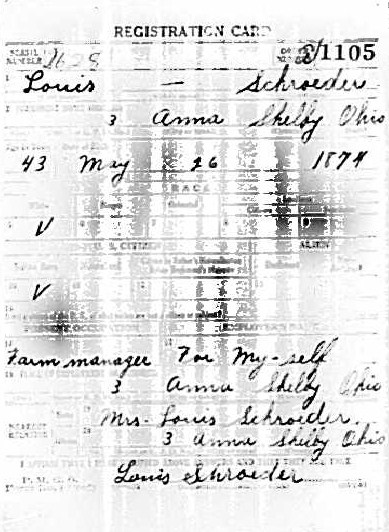 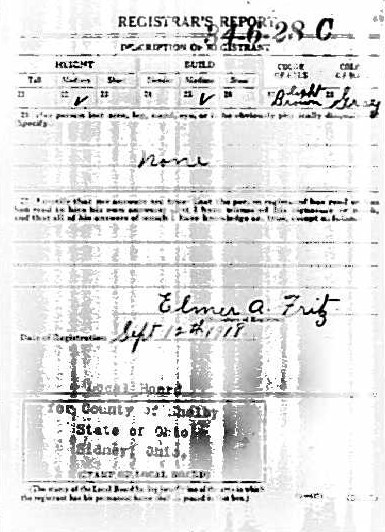 Louis Schroeder WWI Draft Registration CardBrother of Joseph R. SchroederSon of Frank and Bernadina (Hut) Schroeder